POJISTNÁ SMLOUVAč.2738901921Pojistitel:UNIQA pojišťovna, a.s.Sídlem: Evropská 136, 160 12 Praha 6IČ: 492 40 480vedená u Městského soudu v Praze oddíl B, vložka 2012Pojistník a pojištěný: Uměleckoprůmyslové museum v PrazeSídlem: 17. listopadu 2/2, 110 00 Praha 1IČ: 000 23 442Počátek pojištění: Konec pojištění: Dodatek č. 02: Pojistné období:14. 8. 201914. 8. 2020 s automatickým prodlužovánímúčinnost od 14.8.20221 rokOdchylně od znění článku 4 Všeobecných pojistných podmínek - obecná část - UCZ/14 se ujednává, že pojištění vzniká dnem uvedeným v této pojistné smlouvějako počátek pojištění. Je-li pojistná smlouva uzavírána po datu počátku pojištění, pojištění vzniká pouze tehdy, pokud pojistník podepíše pojistnou smlouvu nejpozději do 14 dnů ode dne jejího podpisu pojistitelem a neprodleně ji doručí zpět pojistiteli.Pojištěné předměty podnikání -  dle zřizovací listinyZákladní pojištění odpovědnosti - v rozsahu článku 3 doplňkových pojistných podmínek pro pojištění odpovědnosti podnikatele a právnické osoby - UCZ/Odp-P/14 (dále jen „ UCZ/Odp­ P/14").Limit plnění: Spoluúčast:10.000.000 Kč5.000 Kč1.000 Kč pro věci odložené a vnesenéÚzemní platnost:	česká republika Roční pojistné:	21.800 Kč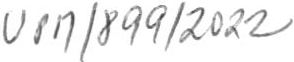 Odchylně od čl. 8 odst. 2 písm. g) UCZ/Odp/14 se pojištění vztahuje i na povinnost   nahraditškodu  a při ublížení  na zdraví  a při usmrcení  též újmu,  která byla způsobena     porušenímUNIQA linka: +420 488 125 125	e-mail: info@uniqa. cz	www.uniqa.czUNIQA pojišťovna, a.s., Evropská 810/ 136, 160 ifO Praha 6, Česká republ ika, IČO : 492 40 480,spoletnost je zapsána v ob chodním  rejstffku vedeném Městským soudem v Praze, oddíl, B  vložka 2012právní povinnosti v době před uzavrenim pojištění, a to v rozsahu krytí dle předchozích pojistných smluv. Zároveň platí, že pro období od 24.4.2019 do 14.8.2019 se  pojištění vztahuje pouze na případy, pokud pojištěný o škodné události nevěděl  a nemohl  vědět  a škoda nastala v době trvání pojištění.Další pojištěná rizika a nebezpečí -  v rozsahu článku 4 UCZ/Odp-P/14: Odpovědnost za škodu způsobenou vadou výrobku {W) Sublimit plnění:	10.000.000 KčSpoluúčast:	5.000 Kč Územní platnost:	česká republikaRoční pojistné:	zahrnuto v pojistném za základní pojištěníOdchylně od čl. 4 bodu 1 UCZ/Odp-P/14 se v rámci limitu plnění a spoluúčasti pro základní pojištění a odpovědnost za škodu způsobenou vadou výrobku pojištění vztahuje i na případy, kdy dodávka vadného výrobku byla uskutečněna v době před uzavřením pojištění, a to v rozsahu krytí dle předchozích pojistných  smluv. Zároveň  platí, že pro období od 24.4.2019  do 14.8.2019 se pojištění vztahuje pouze na případy, pokud pojištěný o škodné události nevěděl a nemohl vědět a škoda nastala v době trvání pojištění.Odpovědnost za škodu na věcech movitých užívaných (02) Sublimit plnění:	2.000.000 KčSpoluúčast: Územní platnost: Roční pojistné:5.000 Kč česká republika5.400 KčOdpovědnost za škodu na věcech převzatých {03) Sublimit plnění:	2.000.000  KčSpoluúčast:	5.000KčÚzemní platnost: Roční pojistné:česká republika5.400 KčOdpovědnost za finanční škodu (04) Sublimit plnění:	2.000.000KčSpoluúčast:	5.000 KčÚzemní platnost: Roční pojistné:česká republika 4.950 KčOdpovědnost za škodu na věcech zaměstnanců {11)Sublimit plnění:	500.000 Kč pro všechny pojistné události na 1 den50.000 Kč na 1 zaměstnanceSpoluúčast: Územní platnost: Roční pojistné:1.000 KčČeská republika 800 KčUNIQA linka: + 420 488 125 125	e-mail: info@uniqa.a	www.uniqa.czUNIQA pojišťovna, a. s., Evropská 810/136, 160QO Praha 6, Česká republika, IČO: 492 40 480, společnost je zapsána v obchodním rejstříku vedeném Městským soudem v Praze, odd íl  B, vložka 2012JQ_UNIQAOdpovědnost za nemajetkovou újmu, která vznikla jinak než při ublížení na zdraví nebo usmrcením (94)Sublimit plnění:	1.000.000Kč Spoluúčast:	5.000Kč Územní platnost:	česká republika Roční pojistné:	2.700 KčOdchylně od čl. 8 odst. 3 písm. b) UCZ/Odp/14 se pojištění vztahuje i na povinnost nahradit nemajetkovou újmu vzniklou jinak než při ublížení na zdraví a při usmrcení, pokud je povinnost k její náhradě dána soudním rozhodnutím. Pojištění se však nevztahuje na povinnost nahradit nemajetkovou újmu, která vznikla jinak než při ublížení na zdraví nebo usmrcením, pokud byla způsobena urážkou, pomluvou, sexuálním obtěžováním nebo zneužíváním, anebo která vznikla zaměstnanci pojištěného.Závěrečná ustanoveníTato pojistná smlouva navazuje na pojistnou smlouvu č. 2733901139.Roční pojistné celkem: Obchodní sleva:Roční pojistné po slevě: Způsob  placení: Splátka pojistného:Příjmy, které jsou za rok 2021:Splatnost pojistného:41.050 Kč 30% 28.735 Kč Čtvrtletně7.184 Kč117 887 975 Kč14. 8., 14. 11., 14. 2., 14. 5. (den a měsíc běžného roku)Případná odchylka pojistného je způsobena upřesněním výpočtu počítačovým zpracováním.Pojistné bude hrazeno prostřednictvím peněžního ústavu na účet zplnomocněného makléře, č.ú. 2049900308/2600, konst. symbol. 3558, variabilní symbol 2738901921. Za termín úhrady se považuje den, kdy byla částka připsána na účet zplnomocněného makléře.Způsob likvidace pojistných událostí:V případě vzniku pojistné události se neprodleně obraťte na Vašeho pojišťovacího zprostředkovatele, který s Vámi pojištění sjednal, případně na nejbližší pracoviště UNIQA pojišťovny, a.s. Při každém jednání uveďte číslo pojistné smlouvy, které je zároveň variabilním symbolem.UNIQAlinka: +420 488 125 125	e-mail: info@uniqa.cz	www.uniqa.czUNIQA pojišťovna, a.s., Evropská   810/136, 160 go Praha 6,  Česká republika, IČO: 492 40  480,spole<'.nost je zapsána v obchodním rejstfíku vedeném Městským soudem v Praze, oddíl 8,  vložka 2012KLUNIQASankční doložka:Bez ohledu na všechna ostatní ustanovení této smlouvy pojistitel neposkytne pojistné plnění či jakékoliv jiné plnění z pojištění, pokud by takový postup byl v rozporu s ekonomickými, obchodními nebo finančními sankcemi a/nebo embargy Rady bezpečnosti OSN, Evropské unie nebo jakýmikoliv vnitrostátními právními předpisy či právními předpisy Evropské unie, které se vztahují na účastníky tohoto pojištění. To platí také pro hospodářské, obchodní nebo finanční sankce a/nebo embarga vydaná Spojenými státy americkými nebo jinými zeměmi, není-li to v rozporu s právními předpisy Evropské unie nebo vnitrostátními právními předpisy.V Praze dne 20.7.2022„Prohlašuji, že mi byly poskytnuty v dostatečném předstihu před uzavřením pojistné smlouvy přesným, jasným a srozumitelným způsobem, písemně a v českém  jazyce  informace o pojistném vztahu a o zpracování osobních údajů pro účely tohoto pojistného vztahu, že jsem byl seznámen s obsahem všech souvisejících pojistných podmínek (viz výše}, které jsem převzal. Prohlašuj,i že pojistná smlouva na uzavření pojištění odpovídá mému pojistnému zájmu, mým pojistným potřebám  a požadavkům, že všechny mé dotazy, které jsem položil pojistiteli nebo jím pověřenému zástupci, byly náležitě zodpovězeny a že s rozsahem a podmínkami pojištění jsem srozuměn/a.Ochrana osobních údajů získaných v souvislosti s uzavřením a plněním této smlouvy se řídí nařízením Evropského parlamentu a Rady (EU) 2016/679 ze dne 27. dubna 2016, o ochraně fyzických osob v souvislosti se zpracováním osobních údajů a o volném pohybu těchto údajů a o zrušení směrnice 95/46/ES (obecné nařízení o ochraně osobních údajů). Pojistník je povinen pojištěného, resp. pojištěné, jakož i všechny další oprávněné třetí osoby, řádně a včas informovat o zpracování jejich osobních údajů v souvislosti s uzavřením a plněním této smlouvy, o jejich souvisejících právech a dalších relevantních skutečnostech vymezených v článku 13, resp. v článku 14 obecného nařízení o ochraně osobních údajů, a sice poskytnutím samostatné listiny obsahující informace o zpracování osobních údajů dle článku 13, resp. článku 14 obecného nařízení o ochraně osobních údajů, a to poskytnutím stejnopisu listiny označené jako „Informace o zpracování osobních údajů" nebo jiným vhodným způsobem.UNIQA linka: +420 488 125 125	e-mail: in fo@uniq a.cz	www .uniqa .czUNIQA pojišťovna, a.s., Evropská 810/ 136, 160 '10 Praha,6 Česká republika, IČO: 492 40 480, společnost  je zapsána v obchodním rejstříku vedeném Městským soudem v Praze, oddíl 8, vložka  2012Souhlasím s tím, aby pojistitel uvedl mé jméno/název v seznamu významných klientů, se kterými uzavřel příslušná pojištění (bez uvedení další specifikace pojištění). Toto prohlášení je činěno pro účely § 128 zákona č. 277/2009 Sb. v platném znění.Potvrzuji, že souhlasím s níže uvedenými všeobecnými pojistnými podmínkami, a že jsem převzal níže uvedené dokumenty, které tvoří nedílnou součást této pojistné  smlouvy:Informace o zpracování osobních údajůVšeobecné pojistné podmínky- obecná část- UCZ/14Všeobecné pojistné podmínky pro pojištění odpovědnosti za škodu - zvláštní část -   UCZ/Odp/14Doplňkové pojistné podmínky pro pojištění odpovědnosit právnické osoby -  UCZ/Odp - P/14podnikatele  aJsou-li pojistník a pojištěný odlišnými osobami, pak pojištěný svým podpisem výslovně osvědčuje pojistný zájem pojistníka uvedeného výše.Prohlašuj,i že jsem povinným subjektem ve smyslu zákona č. 340/2015 Sb., o registru smluv (dále jen „povinný subjekt"), a tedy že pojistná smlouva č. 2738901921, resp. dodatek k této smlouvě (dále jen „smlouva") podléhá povinnosti uveřejnění v registru smluv ve smyslu zákona č.340/2015 Sb., o registru smluv (dále jen „registr smluv").Beru na vědomí, že pokud se výše uvedené prohlášení nezakládá na pravdě, odpovídám společnosti UNIQA pojišťovna, a. s. (dále jen „UNIQA") za škodu, která UNIQA v důsledku tohoto nepravdivého prohlášení vznikne."v	dne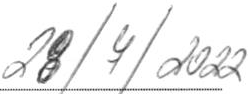 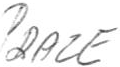 Urněleckopramv5lové museum v Praze) Museum of DecorJtJvt: ,\rts 1n Prague ) Ulice  17. listopadu 2,  110 00 Praha  1T) +420778 543 901E) pódatelna@upm.<2	rpodP·IS a orISk ra1z' ,tka P..OJIStni'kaJPojištěno prostřednictvím: MARSH, s.r.o., ZČ 70013012 Zpracovala: Monika ŠkrábalováUNIQA linka: +420 488 125 125	e-mail : info@uniqa.cz	www.uniqa .czUNIQA pojišfovna, a.s., Evropská 810/136, 160 §Cl Praha 6, Česká republika, IČO: 492 40 480, společnost je zapsána v obchodn ím rejstfíku vedeném Městským soudem  v Praze, oddíl B,  vložka 2012Příloha k pojistné smlouvě č. 2738901921Prohlášení smluvních stran v návaznosti na zákon č. 340/2015 Sb., o registru smluvPojistník se jako povinný subjekt tímto zavazuje k uveřejnění smlouvy v registru smluv, a to ve lhůtě 15 dnů od data uzavření smlouvy. Pojistník je povinen bezodkladně informovat pojistitele o zaslání smlouvy správci registru smluv zprávou do datové schránky IO: andcicx. Potvrzení obsahuje metadata, je ve formátu .pdf, je označeno uznávanou elektronickou značkou a opatřeno kvalifikovaným časovým razítkem.Pojistník bere na vědomí, že UNIQA je oprávněna smlouvu rovněž zveřejnit (aniž by tímto byla dotčena sjednaná povinnost pojistníka ke zveřejnění smlouvy). V případě, že smlouva bude uveřejněna v registru smluv přímo UNIQA, pojistník výslovně prohlašuje, že  nepovažuje toto uveřejnění za porušení povinnosti mlčenlivosti dle § 127 zákona č. 277/2009 Sb., o pojišťovnictví.Smluvní strany ujednávají , že veškeré vztahy upravené smlouvou a vzniklé mezi stranami od data vzniku pojištění, které bylo sjednáno touto smlouvou, do doby nabytí účinnosti této smlouvy, se této smlouvě podřizují s výjimkou případů, kdy pojistník v době nabytí účinnosti smlouvy věděl nebo vědět měl a mohl, že pojistná událost již nastala.UNIQA a pojistník dále ujednávají, že v případě zrušení smlouvy od počátku z důvodu jejího neuveřejnění v registru smluv pojistníkem v zákonem stanovené lhůtě má UNIQA nárok na úhradu administrativních nákladů, které jí vzniknou v souvislosti se zpracováním smlouvy a její správou. Výše těchto nákladů se ujednává na 1 % z výše ročního pojistného. Pojistník se dále zavazuje k úhradě případné škody, která by UNIQA nad rámec ujednaných administrativních nákladů vznikla v důsledku porušení jeho povinnosti smlouvu uveřejnit v registru smluv.Obě strany výslovně prohlašují, že určenou výši administrativních nákladů považují za přiměřenou a odpovídající obchodním zvyklostem.Tato příloha je nedílnou součástí pojistné smlouvy č. 2738901921 a veškeré její změny mohou být provedeny výhradně po vzájemné dohodě smluvních stran, a to písemnou  formou.V Praze dne 20.7.2022UN!QA pojiaťovr.a, e.s.l:vrooská 810/1351or.cio Pr:, ., 6-    -    -    -    -      -    -	-    -	-     -     -     -     -   : 492 40 480Pojištění odpovědnosti a přepravyHlavní upisovatel - odpovědnost Pojištění odpovědnosti a přepravyIV ..?..'L...t.r.J.....E..... dne ..2. ../.. 1.....J. tJrJ..v.........  ..	./.	...podpis a otisk raz' tka pojistníkUrrčlcckopr.'h, iow\ 'TlU'<. Jm v Pra1c) t-1useum of [)0(c	,,r s      Pngi.c) Ulice 17. l·stopadu 7, 11O GO Praha 1T) 1420778 543 q:l!E) podatclnaJ uprn.czUN IQA linka: +420 488 125 125	e-mail: info@uniqa.cz	w ww. uniqa. czUNIQA pojišťovna, a.s., Evropská 810/ 136, 160 @ Praha 6, Česká republi ka, IČO: 492 40 480,spolet nost  je zapsána v obchodním rejstříku vedeném Městským soudem v Praze, oddíl B, vložka 2012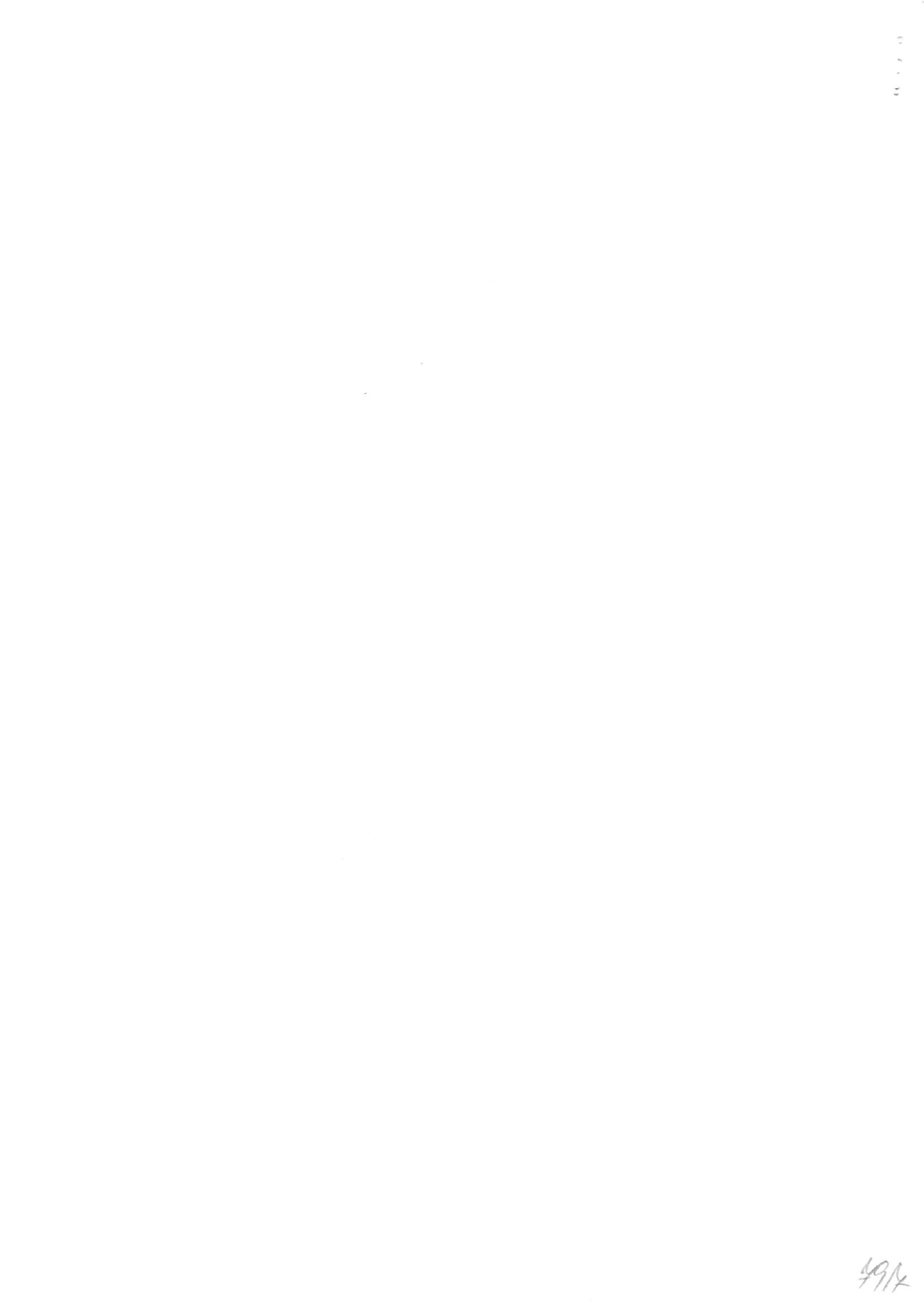 